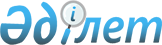 Об изменении административно-территориального устройства Егиндыкольского района Акмолинской областиПостановление акимата Акмолинской области от 22 ноября 2019 года № А-11/572 и решение Акмолинского областного маслихата от 22 ноября 2019 года № 6С-39-6. Зарегистрировано Департаментом юстиции Акмолинской области 29 ноября 2019 года № 7532
      В соответствии с Законом Республики Казахстан от 8 декабря 1993 года "Об административно-территориальном устройстве Республики Казахстан", на основании совместного постановления акимата Егиндыкольского района от 16 мая 2019 года № а-5/88 и решения Егиндыкольского районного маслихата от 16 мая 2019 года № 6С34-4 "О внесении предложения об изменении административно-территориального устройства Егиндыкольского района Акмолинской области", акимат Акмолинской области ПОСТАНОВЛЯЕТ и Акмолинский областной маслихат РЕШИЛ:
      1. Отнести к категории иных поселений и исключить из учетных данных село Коныртубек Жалманкулакского сельского округа Егиндыкольского района Акмолинской области и включить его в состав села Жулдыз Жалманкулакского сельского округа Егиндыкольского района Акмолинской области.
      2. Настоящее совместное постановление акимата Акмолинской области и решение Акмолинского областного маслихата вступает в силу со дня государственной регистрации в Департаменте юстиции Акмолинской области и вводится в действие со дня официального опубликования.
					© 2012. РГП на ПХВ «Институт законодательства и правовой информации Республики Казахстан» Министерства юстиции Республики Казахстан
				
      Аким Акмолинской области

Е.Маржикпаев

      Председатель сессии
Акмолинского областного
маслихата

Г. Бекмагамбетов

      Секретарь Акмолинского
областного маслихата

А. Баймагамбетов
